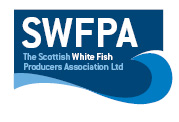 Creel PositionsCreel Position Info56°37.94N    2°22.29W56°40.10N    2°14.61W56°36.52N    2°13.87W56°35.55N    2°04.14W56°31.98N    2°06.53W56°32.39N    2°24.34WDate13/06/2019Vessel Name & Reg NoWriath ME8 Skipper NameKevin Pullar Skipper Email Addresskevin@pullarfishing.comSkipper Mobile No07806727583